“I Hear America Singing”Name: _____________________________________ Date: __________________________Period: _________________Identify the devices and strategies that Whitman uses in the poem. Explain the effect of each and connect these effects to the implicit subject of the poem.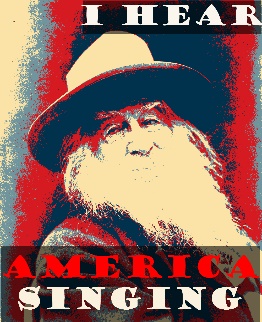 EXPLICIT SUBJECT (what’s literally happening/being described):      ____________________________________________________________________________________IMPLICIT SUBJECT (the message or idea the speaker is trying to convey, insight into life): _____________________________________________________________________________________DeviceDirect Example(s) from Poem in QuotesEffect & Connection to Implicit Subjectalliterationassonance and consonanceparallel structure – the repetition of phrases, clauses, or sentences that have the same grammatical structureimagery—language that appeals to the senseconnotative word choice—choosing a specific word for the societal and emotions associated with it (not just for its literal definition